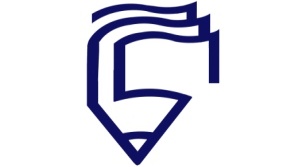 بسمه تعالی حوزه معاونت پژوهشی مؤسسه آموزش عالی پیام گلپایگان فرم درخواست تشویق مقالات (مجموعه مقالات کنفرانس)نام و نامخانوادگی نویسنده / نویسندگان :  وضعیت همکاری نویسنده با  مؤسسه آموزش عالی پیام گلپایگان : هیئت علمی  تمام وقت            نیمه وقت            حق التدریس       گروه آموزشی :عنوان مجله:عنوان مقاله :عنوان همایش:                                                        برگزار کننده : تاریخ برگزاری :                                                    محل برگزاری :دامنه کنفرانس:      بین المللی خارج از کشور         بین المللی داخل ، ملی            منطقه ای ، استانی            نحوه تنظیم مجموعه مقالات کنفرانس :  کامل در کتاب             کامل در  CD             کامل در سایتنوع مقاله :	         خلاصه مقاله در مجموعه مقاله های کنفرانس	 مقاله کامل در مجموعه مقاله های کنفرانسمنبع استخراج مقاله:طرح تحقیقاتی داخل دانشگاه                طرح تحقیقاتی خارج از دانشگاه (نام و مکان مؤسسه/ دانشگاه : ................................................................       مستخرج از پایان نامه و رساله (نام و مکان مؤسسه/ دانشگاه : .......................................................................)          تحقیق مستقلمتقاضی متعهد می شود:الف- مقاله قبلا در جای دیگر چاپ نشده است.ب- فقط نام کسانی در مقاله به عنوان همکار ذکر شده که در تولید مقاله ی مذکور نقش داشته اند.پ - مسئولیت رعایت موارد فوق را به عهده می گیرد.تعداد نويسندگان در مقاله ........... نفر مي‌باشد. اين‌جانب نويسنده ....................... بوده و مسئول مكاتبات مقاله مذكور خانم/ آقاي ....................................... مي‌باشد. خواهمشند است، مبلغ پاداش را به نام اين‌جانب ........................................ به شماره حساب ................................ نزد بانك ...................شعبه (کد شعبه ).......................... شهرستان ...................... واريز نماييد (در صورت عدم تطبيق اطلاعات شماره حساب مسئوليت بر عهده متقاضي مي‌باشد).نام و نام خانوادگی :                                        شماره تماس ضروري:                              تاریخ :                       امضاء : مدارک لازم :1- کپی CD مجموعه مقالات کنفرانس ( یک عدد )2- تصویر روی جلد کتاب مجموعه مقالات کنفرانس ( یک نسخه )3- تصویر مقاله کامل از کتاب مجموعه مقالات یا پرینت مقاله کامل از CD مجموعه مقالات کنفرانس (یک نسخه )4- تصویر صفحه اول مقاله ( یک نسخه )5- تصویر گواهی ارائه مقاله در صورت شرکت در کنفرانس ( یک نسخه )    مسئول محترم کتابخانه :جهت بررسی و اعلام نظرنام و نام خانوادگی معاون پژوهشی .......................................... امضاء ........................... تاریخ .............. معاون محترم پژوهشی مؤسسه آموزش عالی پیام گلپایگان :ضمن تائید مراتب فوق به استحضار می رساند مقاله با عنوان .......................................................... به شماره .................. مورخ ................. ثبت شده و طبق آئین نامه تشویق مقالات علمی ، مبلغ تشویق معادل ................................... ریال می باشد .     	امضاء مسئول کتابخانه      ریاست محترم مؤسسه آموزش عالی پیام گلپایگانبا سلام و احترامبا توجه به تائیدات فوق خواهشمند است دستور فرمائید اقدام مقتضی بعمل آید . امضاء معاون پژوهشی                                 مدیر محترم امور مالی : با نظر معاونت پژوهشی مؤسسه مبنی بر پرداخت تشویق ریالی به جناب آقای / سرکار خانم ................................. بابت مقاله فوق الذکر موافقت می شود .لطفاً پس از تأمین اعتبار نسبت به پرداخت مبلغ ................................. ریال اقدام شود .امضاء ریاست مؤسسه